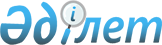 О внесении изменений в Рекомендацию Коллегии Евразийской экономической комиссии от 12 марта 2013 г. № 4Рекомендация Коллегии Евразийской экономической комиссии от 2 декабря 2014 года № 19

      Коллегия Евразийской экономической комиссии в соответствии со статьями 5 и 18 Договора о Евразийской экономической комиссии от 18 ноября 2011 года, пунктом 83 Регламента работы Евразийской экономической комиссии, утвержденного Решением Высшего Евразийского экономического совета от 18 ноября 2011 г. № 1,



      на основании статьи 8 Соглашения о едином таможенно-тарифном регулировании от 25 января 2008 года



      рекомендует государствам - членам Евразийского экономического союза с даты вступления в силу Решения Совета Евразийской экономической комиссии от 10 декабря 2014 г. № 112 «О внесении изменений в Решение Совета Евразийской экономической комиссии от 16 июля 2012 г. № 54» применять Рекомендацию Коллегии Евразийской экономической комиссии от 12 марта 2013 г. № 4 с учетом следующих изменений:



      а) в наименовании и пункте 1 слова «единой Товарной номенклатуре внешнеэкономической деятельности Таможенного союза» заменить словами «единой Товарной номенклатуре внешнеэкономической деятельности Евразийского экономического союза»;



      б) в Пояснениях к единой Товарной номенклатуре внешнеэкономической деятельности Таможенного союза (приложение к Рекомендации):



      в наименовании и абзаце первом слова «единой Товарной номенклатуре внешнеэкономической деятельности Таможенного союза (ТН ВЭД ТС)» заменить словами «единой Товарной номенклатуре внешнеэкономической деятельности Евразийского экономического союза (ТН ВЭД ЕАЭС)»;



      в абзацах первом - третьем слова «ТН ВЭД ТС» заменить словами «ТН ВЭД ЕАЭС»;



      слова «Дополнительные примечания Таможенного союза» заменить словами «Дополнительные примечания Евразийского экономического союза»;



      слова «Дополнительное примечание Таможенного союза» в соответствующем падеже заменить словами «Дополнительное примечание Евразийского экономического союза» в соответствующем падеже;



      слова «единая таможенная территория Таможенного союза» в соответствующем падеже заменить словами «таможенная территория Евразийского экономического союза» в соответствующем падеже.      Председатель Коллегии

      Евразийской экономической комиссии         В. Христенко
					© 2012. РГП на ПХВ «Институт законодательства и правовой информации Республики Казахстан» Министерства юстиции Республики Казахстан
				